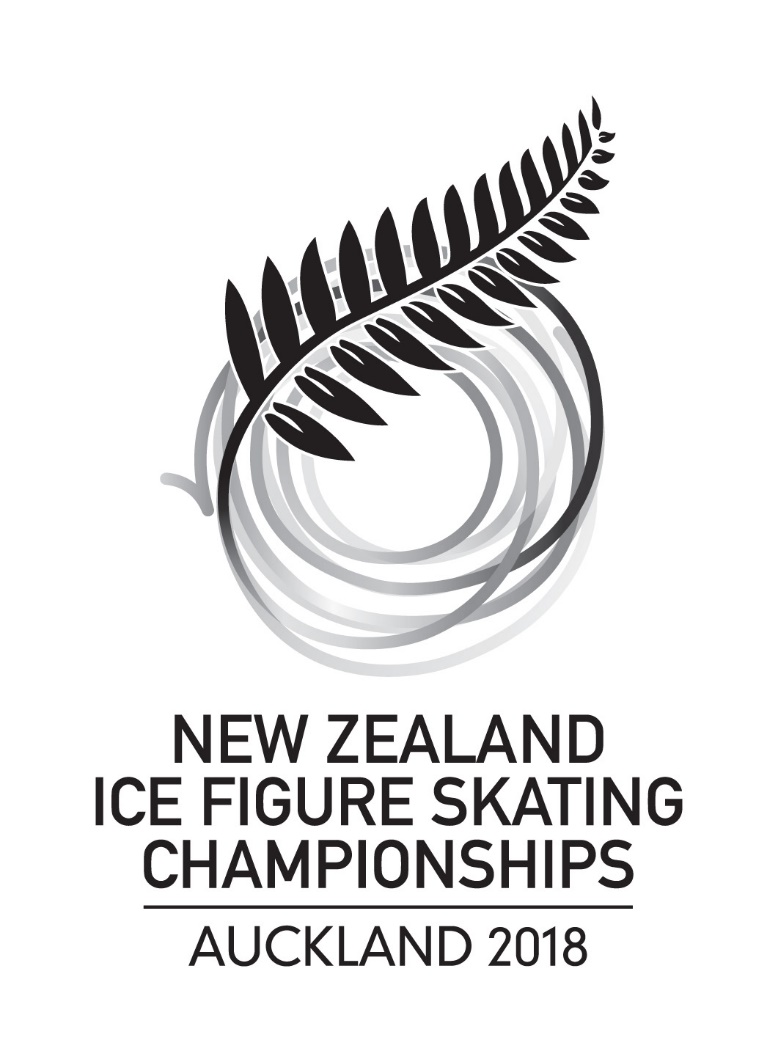 Merchandise Order FormCLICK HERE FOR ORDER FORM LINK